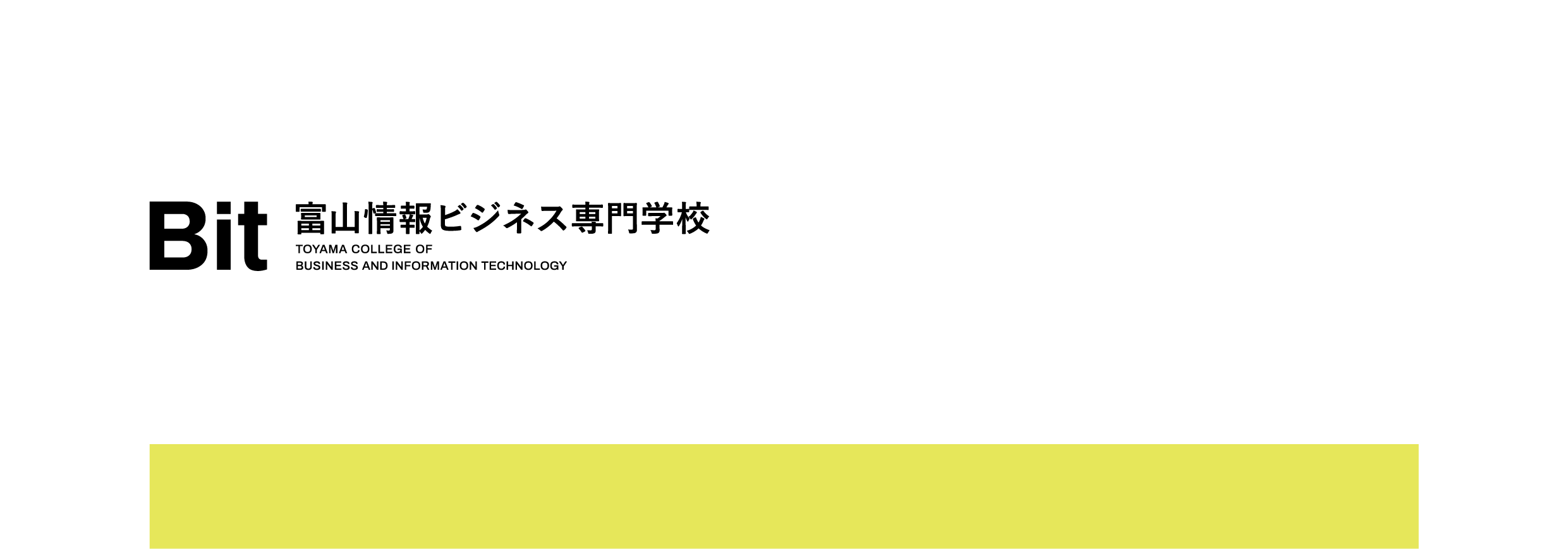 各種届出書類ダウンロード	書類目的提出先学生証発行願学生証を再発行するとき
手数料1,500円学生窓口身上異動申請書住所、電話番号、本籍、保証人、姓名などの変更アドバイザ欠課届就職活動、忌引き等で学校を休むまたは休んだ時アドバイザオプショナル単位認定申請書オプショナル単位認定を希望する場合アドバイザ活動証明書オプショナル単位認定で活動先に証明してもらう場合活動先に記入してもらいアドバイザへ提出感染症登校許可証明書「学校感染症」に罹患した場合主治医に記入してもらいアドバイザへ提出企業説明会参加報告書
PDF    Word参加した企業説明会の報告アドバイザ採用試験報告書
PDF    Word採用試験を受けた報告アドバイザ就職採用試験結果報告書
PDF    Word採用試験結果の報告アドバイザ進路決定届
PDF    Word決定した進路の報告アドバイザ内定後 活動報告書
PDF    Word内定後における活動の報告アドバイザ